*Інформація заповнюється за наявності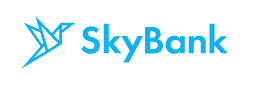 Інформація щодо умов кредитування банку згідно вимог Закону України «Про споживче кредитування» №1734-VIII від 15.11.2016р.Інформація щодо умов кредитування банку згідно вимог Закону України «Про споживче кредитування» №1734-VIII від 15.11.2016р.Банківський продукт «Кредит під заставу нежитлової нерухомості»Банківський продукт «Кредит під заставу нежитлової нерухомості»Банківський продукт «Кредит під заставу нежитлової нерухомості»Паспорт споживчого кредитуІнформація, яка надається споживачу до укладення договору про споживчий кредит (Стандартизована форма)Паспорт споживчого кредитуІнформація, яка надається споживачу до укладення договору про споживчий кредит (Стандартизована форма)Паспорт споживчого кредитуІнформація, яка надається споживачу до укладення договору про споживчий кредит (Стандартизована форма)Інформація та контактні дані кредитодавцяІнформація та контактні дані кредитодавцяІнформація та контактні дані кредитодавцяНайменування кредитодавця та його структурного або відокремленого підрозділу, в якому поширюється інформаціяАКЦІОНЕРНЕ ТОВАРИСТВО «СКАЙ БАНК»АКЦІОНЕРНЕ ТОВАРИСТВО «СКАЙ БАНК»1.2.Місцезнаходження кредитодавця та адреса структурного або відокремленого підрозділу, в якому поширюється інформація01054, Україна, м. Київ, вул. Олеся Гончара 76/201054, Україна, м. Київ, вул. Олеся Гончара 76/2Ліцензія/СвідоцтвоЛіцензія НБУ № 32 від 19.06.2018Ліцензія НБУ № 32 від 19.06.2018Номер контактного телефонуконтакт-центр: 0 800 50 34 44контакт-центр: 0 800 50 34 44Адреса електронної поштиinfo@sky.bankinfo@sky.bankАдреса офіційного веб-сайтуhttp://www.sky.bank http://www.sky.bank Інформація та контактні дані кредитного посередника*Інформація та контактні дані кредитного посередника*Інформація та контактні дані кредитного посередника*2.1. Найменування кредитного посередника*інформація не заповнюється, у зв’язку з відсутністю кредитного посередника при наданні кредитодавцем споживчого кредиту*інформація не заповнюється, у зв’язку з відсутністю кредитного посередника при наданні кредитодавцем споживчого кредиту2.2.Місцезнаходження*інформація не заповнюється, у зв’язку з відсутністю кредитного посередника при наданні кредитодавцем споживчого кредиту*інформація не заповнюється, у зв’язку з відсутністю кредитного посередника при наданні кредитодавцем споживчого кредитуНомер контактного телефону*інформація не заповнюється, у зв’язку з відсутністю кредитного посередника при наданні кредитодавцем споживчого кредиту*інформація не заповнюється, у зв’язку з відсутністю кредитного посередника при наданні кредитодавцем споживчого кредитуАдреса електронної пошти*інформація не заповнюється, у зв’язку з відсутністю кредитного посередника при наданні кредитодавцем споживчого кредиту*інформація не заповнюється, у зв’язку з відсутністю кредитного посередника при наданні кредитодавцем споживчого кредитуАдреса офіційного веб-сайту*інформація не заповнюється, у зв’язку з відсутністю кредитного посередника при наданні кредитодавцем споживчого кредиту*інформація не заповнюється, у зв’язку з відсутністю кредитного посередника при наданні кредитодавцем споживчого кредитуОсновні умови кредитування з урахуванням побажань споживачаОсновні умови кредитування з урахуванням побажань споживачаОсновні умови кредитування з урахуванням побажань споживача3.1. Тип кредитуКредитКредит3.2. Сума/ліміт кредиту, грн.до 50 % від ринкової (оціночної) вартості предмету заставидо 50 % від ринкової (оціночної) вартості предмету заставиСтрок кредитування, років Від 3 до 5 років Від 3 до 5 роківМета отримання кредитуна споживчі потребина споживчі потребиСпосіб та строк надання кредитуБезготівково на поточний рахунок Позичальника, відкритий у Банку;Готівкою шляхом видачі через касу Банку.Протягом 2 (двох) банківських днів з моменту виконання споживачем умов надання кредиту згідно договору про споживчий кредитБезготівково на поточний рахунок Позичальника, відкритий у Банку;Готівкою шляхом видачі через касу Банку.Протягом 2 (двох) банківських днів з моменту виконання споживачем умов надання кредиту згідно договору про споживчий кредитМожливі види (форми) забезпечення кредитуНерухомість нежитлова: гараж, офіс, склад тощоНерухомість нежитлова: гараж, офіс, склад тощоНеобхідність проведення оцінки забезпеченняТак, за рахунок  ПозичальникаТак, за рахунок  ПозичальникаМінімальний розмір власного платежу (фінансової участі) споживача за умови отримання кредиту на придбання товару/роботи/послуги, %Відсутній Відсутній Інформація щодо орієнтовної реальної річної процентної ставки та орієнтованої вартості кредиту для споживачаІнформація щодо орієнтовної реальної річної процентної ставки та орієнтованої вартості кредиту для споживачаІнформація щодо орієнтовної реальної річної процентної ставки та орієнтованої вартості кредиту для споживача4.1. Процентна ставка, відсотків річнихвід 17 % до 22% річних (встановлюється з урахуванням строків кредитування та  платоспроможності Позичальника за рішенням Кредитного Комітету) від 17 % до 22% річних (встановлюється з урахуванням строків кредитування та  платоспроможності Позичальника за рішенням Кредитного Комітету) 4.2. Тип процентної ставкиФіксована Фіксована Порядок зміни змінюваної процентної ставкиІнформація не заповнюється у зв’язку з фіксованим типом процентної ставкиІнформація не заповнюється у зв’язку з фіксованим типом процентної ставкиПлатежі за додаткові та супутні послуги кредитодавця, обов’язкові для укладання договору, грн.:Відсутні  Відсутні  Комісійна винагорода за видачу кредиту (одноразово)*1 % від суми/ліміту кредиту (але не менш 5000,00 грн.)1 % від суми/ліміту кредиту (але не менш 5000,00 грн.)*Застереження: витрати на такі послуги можуть змінюватися протягом строку дії договору про споживчий кредит*Застереження: витрати на такі послуги можуть змінюватися протягом строку дії договору про споживчий кредит*Застереження: витрати на такі послуги можуть змінюватися протягом строку дії договору про споживчий кредитПлатежі за послуги кредитного посередника, що підлягають сплаті споживачем, грн.Інформація не заповнюється, у зв’язку з відсутністю кредитного посередника при наданні кредитодавцем споживчого кредитуІнформація не заповнюється, у зв’язку з відсутністю кредитного посередника при наданні кредитодавцем споживчого кредитуОрієнтований розрахунок погашення заборгованості за класичною схемою (ПРИКЛАД):Орієнтований розрахунок погашення заборгованості за класичною схемою (ПРИКЛАД):Орієнтований розрахунок погашення заборгованості за класичною схемою (ПРИКЛАД):Сума використаного кредиту – 100 000,00 грн.Процентна ставка –  22 % річних у гривні.Термін користування – 36 місяців.Погашення кредиту – щомісяця рівними частинами (класична).Комісія за розгляд та оформлення пакету документів – 5 000,00 грн.Послуги страхування предмету застави – 0,3% від вартості заставиПослуги страхування життя позичальника – 0,2% від суми кредиту + сума процентів за користуванням кредитом Послуги оцінки – 900,00 грнПослуги нотаріуса – 4 000,00 грн.Максимальний розмір щомісячноо платежу – 4 405,18грн.Проценти за користування кредитом – 33 686,45 грн.Орієнтований розмір переплати за 36 місяців – 46 188,57 грн.Орієнтовна загальна вартість кредиту за 36 місяців – 146 188,57 грнОрієнтована реальна річна процентна ставка – 29,37 %Сума використаного кредиту – 100 000,00 грн.Процентна ставка –  22 % річних у гривні.Термін користування – 36 місяців.Погашення кредиту – щомісяця рівними частинами (класична).Комісія за розгляд та оформлення пакету документів – 5 000,00 грн.Послуги страхування предмету застави – 0,3% від вартості заставиПослуги страхування життя позичальника – 0,2% від суми кредиту + сума процентів за користуванням кредитом Послуги оцінки – 900,00 грнПослуги нотаріуса – 4 000,00 грн.Максимальний розмір щомісячноо платежу – 4 405,18грн.Проценти за користування кредитом – 33 686,45 грн.Орієнтований розмір переплати за 36 місяців – 46 188,57 грн.Орієнтовна загальна вартість кредиту за 36 місяців – 146 188,57 грнОрієнтована реальна річна процентна ставка – 29,37 %Сума використаного кредиту – 100 000,00 грн.Процентна ставка –  22 % річних у гривні.Термін користування – 36 місяців.Погашення кредиту – щомісяця рівними частинами (класична).Комісія за розгляд та оформлення пакету документів – 5 000,00 грн.Послуги страхування предмету застави – 0,3% від вартості заставиПослуги страхування життя позичальника – 0,2% від суми кредиту + сума процентів за користуванням кредитом Послуги оцінки – 900,00 грнПослуги нотаріуса – 4 000,00 грн.Максимальний розмір щомісячноо платежу – 4 405,18грн.Проценти за користування кредитом – 33 686,45 грн.Орієнтований розмір переплати за 36 місяців – 46 188,57 грн.Орієнтовна загальна вартість кредиту за 36 місяців – 146 188,57 грнОрієнтована реальна річна процентна ставка – 29,37 %Застереження: наведені обчислення реальної річної процентної ставки та орієнтовної загальної вартості кредиту для споживача є репрезентативними та базуються на обраних споживачем умовах кредитування, викладених вище, і на припущенні, що договір про споживчий кредит залишатиметься дійсним протягом погодженого строку, а кредитодавець і споживач виконають свої обов'язки на умовах та у строки, визначені в договорі. Реальна річна процентна ставка обчислена на основі припущення, що процентна ставка та інші платежі за послуги кредитодавця залишатимуться незмінними та застосовуватимуться протягом строку дії договору про споживчий кредит.Застереження: наведені обчислення реальної річної процентної ставки та орієнтовної загальної вартості кредиту для споживача є репрезентативними та базуються на обраних споживачем умовах кредитування, викладених вище, і на припущенні, що договір про споживчий кредит залишатиметься дійсним протягом погодженого строку, а кредитодавець і споживач виконають свої обов'язки на умовах та у строки, визначені в договорі. Реальна річна процентна ставка обчислена на основі припущення, що процентна ставка та інші платежі за послуги кредитодавця залишатимуться незмінними та застосовуватимуться протягом строку дії договору про споживчий кредит.Застереження: наведені обчислення реальної річної процентної ставки та орієнтовної загальної вартості кредиту для споживача є репрезентативними та базуються на обраних споживачем умовах кредитування, викладених вище, і на припущенні, що договір про споживчий кредит залишатиметься дійсним протягом погодженого строку, а кредитодавець і споживач виконають свої обов'язки на умовах та у строки, визначені в договорі. Реальна річна процентна ставка обчислена на основі припущення, що процентна ставка та інші платежі за послуги кредитодавця залишатимуться незмінними та застосовуватимуться протягом строку дії договору про споживчий кредит.Застереження: використання інших способів надання кредиту та/або зміна інших вищезазначених умов кредитування можуть мати наслідком застосування іншої реальної річної процентної ставки та орієнтовної загальної вартості кредиту для споживача.Застереження: використання інших способів надання кредиту та/або зміна інших вищезазначених умов кредитування можуть мати наслідком застосування іншої реальної річної процентної ставки та орієнтовної загальної вартості кредиту для споживача.Застереження: використання інших способів надання кредиту та/або зміна інших вищезазначених умов кредитування можуть мати наслідком застосування іншої реальної річної процентної ставки та орієнтовної загальної вартості кредиту для споживача.Порядок повернення кредитуПорядок повернення кредитуПорядок повернення кредиту5.1. Кількість та розмір платежів, періодичність внесенняНадається у вигляді Графіку платежів, у якому визначаються кількість, розмір платежів та періодичність їх внесення. Графік платежів не враховує платежі за додаткові та супутні послуги третіх осіб, вказані у п.6 цього Паспорту. Надається у вигляді Графіку платежів, у якому визначаються кількість, розмір платежів та періодичність їх внесення. Графік платежів не враховує платежі за додаткові та супутні послуги третіх осіб, вказані у п.6 цього Паспорту. Додаткова інформація*Додаткова інформація*Додаткова інформація*6.1. Додаткові та супутні послуги третіх осіб, обов’язкові  для отримання кредиту:6.1. Додаткові та супутні послуги третіх осіб, обов’язкові  для отримання кредиту:6.1. Додаткові та супутні послуги третіх осіб, обов’язкові  для отримання кредиту:Послуги нотаріусаТак. Приватні нотаріуси за вчинення нотаріальних дій справляють плату, розмір якої визначається за домовленістю між нотаріусом та громадянином або юридичною особою (ст.31 Закону України «Про нотаріат» № 3425 від 02.09.1993 року) За посвідчення договору іпотеки  – 0,1 % від заставної вартості майна, але не менше 3 000,00 грн. та 4 000,00 грн. (витрати за проведення державної реєстрації іпотеки та заборони відчуження)Перелік осіб на сайті за посиланням: http://www.sky.bank Так. Приватні нотаріуси за вчинення нотаріальних дій справляють плату, розмір якої визначається за домовленістю між нотаріусом та громадянином або юридичною особою (ст.31 Закону України «Про нотаріат» № 3425 від 02.09.1993 року) За посвідчення договору іпотеки  – 0,1 % від заставної вартості майна, але не менше 3 000,00 грн. та 4 000,00 грн. (витрати за проведення державної реєстрації іпотеки та заборони відчуження)Перелік осіб на сайті за посиланням: http://www.sky.bank Послуги оцінювачаТак. 300,00 грн. - 1 400,00 грн. та більше (в залежності від площі об’єкту оцінки)Перелік осіб на сайті за посиланням: http://www.sky.bank Так. 300,00 грн. - 1 400,00 грн. та більше (в залежності від площі об’єкту оцінки)Перелік осіб на сайті за посиланням: http://www.sky.bank Послуги страховика Так. Страхування предмету застави - 0,3 % від вартості застави (щорічна комісія)Страхування життя позичальника - 0,2% від суми кредиту + проценти за період користування (щорічна комісія). Перелік осіб на сайті за посиланням: http://www.sky.bankТак. Страхування предмету застави - 0,3 % від вартості застави (щорічна комісія)Страхування життя позичальника - 0,2% від суми кредиту + проценти за період користування (щорічна комісія). Перелік осіб на сайті за посиланням: http://www.sky.bankЗастереження: вартість послуг третіх осіб установлюється виключно такими особами, відповідно кредитодавець не включає їх до розрахунку реальної річної процентної ставки та загальної вартості кредиту споживача.Застереження: вартість послуг третіх осіб установлюється виключно такими особами, відповідно кредитодавець не включає їх до розрахунку реальної річної процентної ставки та загальної вартості кредиту споживача.Застереження: вартість послуг третіх осіб установлюється виключно такими особами, відповідно кредитодавець не включає їх до розрахунку реальної річної процентної ставки та загальної вартості кредиту споживача.6.2. Наслідки прострочення виконання та/або невиконання зобовязань за договором про споживчий кредит (зазначаються розмір платежу, база його розрахунку та умови його застосування):6.2. Наслідки прострочення виконання та/або невиконання зобовязань за договором про споживчий кредит (зазначаються розмір платежу, база його розрахунку та умови його застосування):6.2. Наслідки прострочення виконання та/або невиконання зобовязань за договором про споживчий кредит (зазначаються розмір платежу, база його розрахунку та умови його застосування):Пеня За порушення Позичальником строків погашення будь-яких  грошових зобов'язань, строків повернення кредиту (всієї суми або його частини) та/або строків сплати процентів та/або комісій, пеня застосовується в розмірі подвійної облікової ставки Національного банку України, яка діяла в період, за який сплачується пеня, від суми платежу за кожний день прострочення за порушення сплати  але не більше 15% суми простроченого платежу. Сукупна сума пені, нарахована за порушення зобов'язань споживачем на підставі договору про споживчий кредит, не може перевищувати половини суми, одержаної споживачем за договором про споживчий кредит.За порушення Позичальником строків погашення будь-яких  грошових зобов'язань, строків повернення кредиту (всієї суми або його частини) та/або строків сплати процентів та/або комісій, пеня застосовується в розмірі подвійної облікової ставки Національного банку України, яка діяла в період, за який сплачується пеня, від суми платежу за кожний день прострочення за порушення сплати  але не більше 15% суми простроченого платежу. Сукупна сума пені, нарахована за порушення зобов'язань споживачем на підставі договору про споживчий кредит, не може перевищувати половини суми, одержаної споживачем за договором про споживчий кредит.Штрафи За використання кредиту за не цільовим призначенням Позичальник сплачує Банку штраф у розмірі 25 % від суми нецільового використання кредиту.За порушення наступних умов використання кредиту: в триденний строк інформувати Банк про зміну місця працевлаштування та/або проживання, паспортних даних, контактних телефонів, відкриття рахунків та отримання кредитів в інших банках, створення господарських структур за участі капіталу Позичальника, про відкриття справи про кримінальне правопорушення щодо Позичальника або про наявності цивільно-правових спорів за участі Позичальника; недотримання черговості  сплати заборгованості при достроковому поверненні кредиту (його частини); при здійсненні наступних дій протягом дії договору про споживчий кредит без попереднього письмового узгодження з Банком: отримання кредитів (позик) в інших банківських (фінансових) установах або інших організаціях та фізичних осіб, передання в заставу/іпотеку свого майна, як забезпечення по інших кредитах, надання гарантій та поручительств по зобов'язаннях інших юридичних або фізичних осіб, які можуть призвести до збільшення ризику невиконання зобов'язань перед Банком Позичальник сплачує Банку штраф в розмірі 2 % від суми кредиту за кожний випадок такого порушення.За використання кредиту за не цільовим призначенням Позичальник сплачує Банку штраф у розмірі 25 % від суми нецільового використання кредиту.За порушення наступних умов використання кредиту: в триденний строк інформувати Банк про зміну місця працевлаштування та/або проживання, паспортних даних, контактних телефонів, відкриття рахунків та отримання кредитів в інших банках, створення господарських структур за участі капіталу Позичальника, про відкриття справи про кримінальне правопорушення щодо Позичальника або про наявності цивільно-правових спорів за участі Позичальника; недотримання черговості  сплати заборгованості при достроковому поверненні кредиту (його частини); при здійсненні наступних дій протягом дії договору про споживчий кредит без попереднього письмового узгодження з Банком: отримання кредитів (позик) в інших банківських (фінансових) установах або інших організаціях та фізичних осіб, передання в заставу/іпотеку свого майна, як забезпечення по інших кредитах, надання гарантій та поручительств по зобов'язаннях інших юридичних або фізичних осіб, які можуть призвести до збільшення ризику невиконання зобов'язань перед Банком Позичальник сплачує Банку штраф в розмірі 2 % від суми кредиту за кожний випадок такого порушення.Процентна ставка, яка застосовується при невиконанні зобов’язання щодо повернення кредитуЗастосовується стандартна процентна ставка Застосовується стандартна процентна ставка Інші платежіВідсутніВідсутніІнші важливі правові аспекти.Інші важливі правові аспекти.Інші важливі правові аспекти.7.1. Споживач має право безкоштовно отримати копію проекту договору про споживчий кредит у письмовій чи електронній формі за своїм вибором. Це положення не застосовується у разі відмови кредитодавця від продовження процесу укладання договору зі споживачем.7.1. Споживач має право безкоштовно отримати копію проекту договору про споживчий кредит у письмовій чи електронній формі за своїм вибором. Це положення не застосовується у разі відмови кредитодавця від продовження процесу укладання договору зі споживачем.7.1. Споживач має право безкоштовно отримати копію проекту договору про споживчий кредит у письмовій чи електронній формі за своїм вибором. Це положення не застосовується у разі відмови кредитодавця від продовження процесу укладання договору зі споживачем.7.2. Споживач має право відмовитися від договору про споживчий кредит протягом 14 календарних днів у порядку та на умовах, визначених Законом України "Про споживче кредитування".7.2. Споживач має право відмовитися від договору про споживчий кредит протягом 14 календарних днів у порядку та на умовах, визначених Законом України "Про споживче кредитування".Так, за виключенням випадків, коли: 1) виконання зобов’язань за Кредитним договором забезпечено шляхом укладання нотаріально посвідчених договорів;2) кредит наданий на придбання робіт (послуг), виконання яких відбулось до закінчення 14 календарних днів з дня укладання Кредитного договору.Споживач має право достроково повернути споживчий кредит без будь-якої додаткової плати, пов'язаної з достроковим поверненням. Договором про споживчий кредит може бути встановлений обов'язок повідомлення кредитодавця про намір дострокового повернення споживчого кредиту з оформленням відповідного документа.Споживач має право достроково повернути споживчий кредит без будь-якої додаткової плати, пов'язаної з достроковим поверненням. Договором про споживчий кредит може бути встановлений обов'язок повідомлення кредитодавця про намір дострокового повернення споживчого кредиту з оформленням відповідного документа.Споживач має право достроково повернути споживчий кредит без будь-якої додаткової плати, пов'язаної з достроковим поверненням. Договором про споживчий кредит може бути встановлений обов'язок повідомлення кредитодавця про намір дострокового повернення споживчого кредиту з оформленням відповідного документа.Умови договору про споживчий кредит можуть відрізнятися від інформації, наведеної в цьому Паспорті споживчого кредиту, та будуть залежати від проведеної кредитодавцем оцінки кредитоспроможності споживача з урахуванням, зокрема, наданої ним інформації про майновий та сімейний стан, розмір доходів тощо.Умови договору про споживчий кредит можуть відрізнятися від інформації, наведеної в цьому Паспорті споживчого кредиту, та будуть залежати від проведеної кредитодавцем оцінки кредитоспроможності споживача з урахуванням, зокрема, наданої ним інформації про майновий та сімейний стан, розмір доходів тощо.Умови договору про споживчий кредит можуть відрізнятися від інформації, наведеної в цьому Паспорті споживчого кредиту, та будуть залежати від проведеної кредитодавцем оцінки кредитоспроможності споживача з урахуванням, зокрема, наданої ним інформації про майновий та сімейний стан, розмір доходів тощо.Дата надання інформації: __/__/_____р.Ця інформація зберігає чинність та є актуальною до: __/__/_____р.Ця інформація зберігає чинність та є актуальною до: __/__/_____р.Підпис кредитодавця:___________________________________________ (ПІБ)                                                               Підпис: _____________________________________________________________ (ПІБ)                                                               Підпис: __________________Підтверджую отримання та ознайомлення з інформацією про умови кредитування та орієнтовну загальну вартість кредиту, надані виходячи із обраних мною умов кредитування.Підтверджую отримання та ознайомлення з інформацією про умови кредитування та орієнтовну загальну вартість кредиту, надані виходячи із обраних мною умов кредитування.Підтверджую отримання та ознайомлення з інформацією про умови кредитування та орієнтовну загальну вартість кредиту, надані виходячи із обраних мною умов кредитування.Підтверджую отримання мною всіх пояснень, необхідних для забезпечення можливості оцінити, чи адаптовано договір до моїх потреб та фінансової ситуації, зокрема шляхом роз'яснення наведеної інформації, в тому числі суттєвих характеристик запропонованих послуг та певних наслідків, які вони можуть мати для мене, в тому числі в разі невиконання мною зобов'язань за таким договором.Підтверджую отримання мною всіх пояснень, необхідних для забезпечення можливості оцінити, чи адаптовано договір до моїх потреб та фінансової ситуації, зокрема шляхом роз'яснення наведеної інформації, в тому числі суттєвих характеристик запропонованих послуг та певних наслідків, які вони можуть мати для мене, в тому числі в разі невиконання мною зобов'язань за таким договором.Підтверджую отримання мною всіх пояснень, необхідних для забезпечення можливості оцінити, чи адаптовано договір до моїх потреб та фінансової ситуації, зокрема шляхом роз'яснення наведеної інформації, в тому числі суттєвих характеристик запропонованих послуг та певних наслідків, які вони можуть мати для мене, в тому числі в разі невиконання мною зобов'язань за таким договором.Підпис споживача:___________________________________________ (ПІБ)                                                               Підпис: _____________________________________________________________ (ПІБ)                                                               Підпис: __________________